Инструкция по настройке телевизоров с функцией «smart TV».
Просмотр телевизионных каналов нашего провайдера осуществляется через отдельное приложение:
TVIP TMS player.
1. Убедитесь, что устройство, где будет устанавливаться приложение для просмотра телевизионных каналов, подключено к интернету с помощью кабеля или wifi сети. Обратите внимание, что при подключении устройства к интернету с помощью wifi, ТВ каналы могут работать нестабильно из-за нестабильности радиосигнала самой wifi сети.
2. В магазине приложений вашего устройства (Google play, Samsung app, LG store, и тп.), необходимо с помощью строки поиска найти приложение TMS player  и установить  его на ваше устройство. 
3. После установки необходимо запустить приложение TMS player. 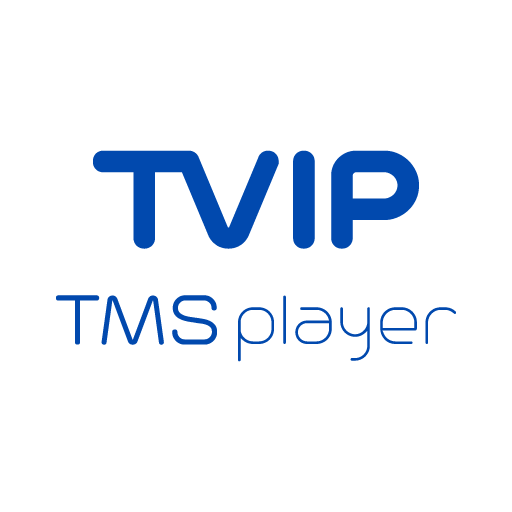 В строке «Настройка сервиса ТВ» или «Адрес сервера»  указать адрес: https://tvip.72it.ru и нажать «Применить».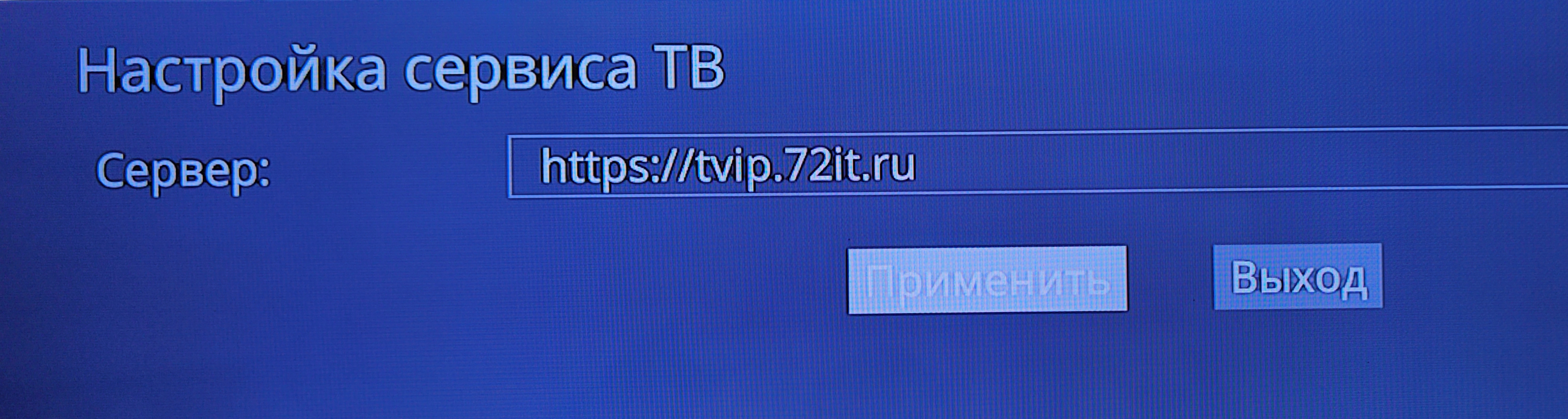 4. После открытия главного меню приложения  телевизионные каналы будут находиться во вкладке «Телевидение».
5. Во время первого запуска телевизионных каналов вам будет необходимо ввести логин и пароль от провайдера и нажать кнопку «Зарегистрировать»
Логин: ваш номер договора (НШД). Пароль: последние 4 цифры вашего договора (НШД).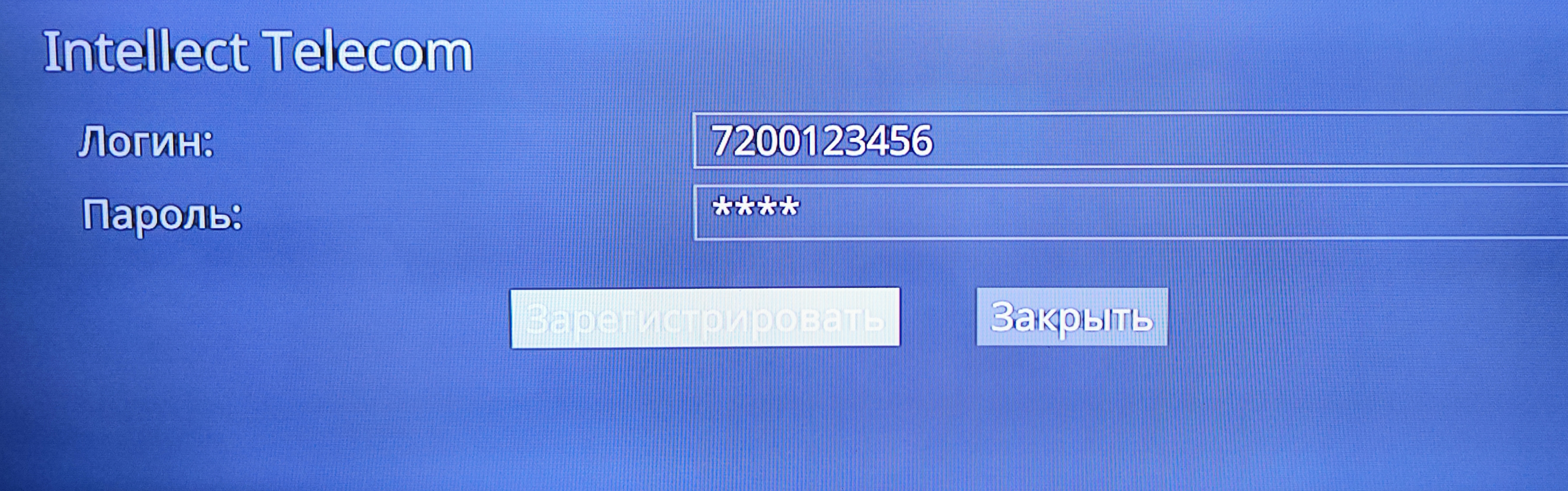 (в данном примере логин – 7200123456,  пароль – 3456)
 